gÁfÃªï UÁA¢ü DgÉÆÃUÀå «±Àé«zÁå®AiÀÄ, PÀ£ÁðlPÀ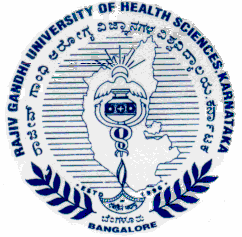 4£ÉÃ n ¨ÁèPï, dAiÀÄ£ÀUÀgÀ, ¨ÉAUÀ¼ÀÆgÀÄ – 560 041.           RAJIV GANDHI UNIVERSITY OF HEALTH SCIENCES, KARNATAKA4TH ‘T’ Block, Jayanagar, Bengaluru – 560 041.  Tel : 080-26961928Ref: RGUHS/AFF / CoE/ 2016-17                                                                           07-10-2016.*Applications are invited from all affiliated institutions for Continuation of affiliation for all courses for the year 2017-18. Applications are also invited from all eligible and interested institutions/ organizations for starting of New / Additional Courses / Increase in intake for the courses in the faculty of Physiotherapy for the year 2017-183.Applications are also invited from all *eligible and interested institutions/ organizations for starting of New / Additional Courses / Increase in intake and also renewal of consent of affiliation (in case of courses for which university had given consent of affiliation but which were not permitted by the concerned apex body) all courses for the academic year 2018-193.The summary of the courses offered by the University are given below.CALENDER OF EVENTS.NOTE: 1. *Affiliation for Fellowship Programmes & Certificate courses is subject to Clarifications which have been sought by RGUHS from Medical Council of India. 2. Applications from those intending to start new medical colleges shall be considered subject to the approval of Government of Karnataka. 3. No applications will be accepted for starting any new course in the faculty of Allied Health Sciences for the year 2017-18 and Nursing for the year 2018-19.4.No applications will be entertained after the due date . Only those applications which are complete in all aspects including fee payment will be accepted.5. All institutions are strictly instructed to make admissions only after receipt of grant of affiliation Notification for the concerned course and for the concerned academic year from the University.6. Please access www.rguhs.ac.in for information about the details of courses offered by the University.                                                                                                                   Sd/- 							DR.C.M.NOOR MANSOOR) 								           REGISTRAR1MEDICAL:A) MBBS B)PG Degree & PG Diploma, C) Super Speciality – DM, M.Ch 2DENTAL: A) BDS B) MDS 3INDIAN SYSTEM OF MEDICINE & HOMOEOPATHY:A) BAMS B) BUMS C) BNYS D) BHMS E) MD / MS (AYUR) F) MD (HOMOEO) G) MD (UNANI) H) MD (NATURO) I) M.D (Yoga)4PHARMACY: A) B.Pharm B)M.Pharm C) Pharm D D) Pharm D (PB)5NURSING: A) B.Sc(N) B) PB B.Sc(N) C) M.Sc(N)6PHYSIOTHERAPY: A) BPT B) MPT7ALLIED HEALTH SICENCES- UG and PG.8Ph.D PROGRAMMES9FELLOWSHIP PROGRAMMES10CERTIFICATE COURSES1Availability of Applications forms   in RGUHS website www.rguhs.ac.in08-10-20162Last date for submission of duly filled in application form in duplicate along with the soft copy and on-line fee-paid receipt   to the Registrar, RGUHS in person.14-11-2016 5.30 p.m.